Периодическое  печатное издание нормативных правовых актов Усть-Ярульского сельсовета, утвержденное решением сессии депутатов Усть-Ярульского  сельского Совета   Ирбейского района от  20.12.2005 г. за № 25Газета распространяется бесплатно.06.03.2018 № 15 (2018) 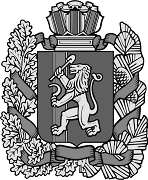 «Об утверждении Порядка разрешения представителя нанимателя (работодателя) на участие муниципальных служащих администрации Усть- Ярульского сельсовета на безвозмездной основе в управлении некоммерческой организацией в качестве единоличного исполнительного органа или вхождения в состав ее коллегиального органа управления»В соответствии с пунктом 3 части 1 статьи 14 Федерального закона от 02 марта 2007 № 25-ФЗ «О муниципальной службе в Российской Федерации», пунктом 2 части 3 статьи 12.1 Федерального закона от 28 декабря 2008 № 273-ФЗ «О противодействии коррупции», в связи с принятием Федерального закона от 03 апреля 2017 № 64-ФЗ «О внесении изменений в отдельные законодательные акты Российской Федерации в целях совершенствования государственной политики в области противодействия коррупции», Указом Президента Российской Федерации от 08 июля 2013 года № 613 «Вопросы противодействия коррупции», руководствуясь Уставом Усть-Ярульского сельсовета, ПОСТАНОВЛЯЮ:Утвердить «Порядок разрешения представителя нанимателя (работодателя) на участие муниципальных служащих администрации Усть- Ярульского сельсовета на безвозмездной основе в управлении некоммерческой организацией в качестве единоличного исполнительного органа или вхождения в состав ее коллегиального органа управления», согласно приложению.Постановление вступает в силу в день, следующий за днем официального опубликования в периодическом печатном издании «Усть-Ярульский вестник».Контроль за исполнением настоящего постановления оставляю за собой.Глава  сельсовета			                                 М.Д. ДезиндорфПорядок разрешения представителя нанимателя (работодателя) на участие муниципальных служащих администрации Усть-Ярульского сельсовета на безвозмездной основе в управлении некоммерческой организацией в качестве единоличного исполнительного органа или вхождения в состав ее коллегиального органа управления1. Настоящий Порядок разрешения представителя нанимателя (работодателя) на участие муниципальных служащих администрации Усть- Ярульского сельсовета (далее – муниципальный служащий, администрация) на безвозмездной основе в управлении некоммерческой организацией в качестве единоличного исполнительного органа или вхождения в состав ее коллегиального органа управления (далее - Порядок) разработан в соответствии с пунктом 3 части 1 статьи 14 Федерального закона от 02 марта 2007 № 25-ФЗ «О муниципальной службе в Российской Федерации», пунктом 2 части 3 статьи 12.1 Федерального закона от 28 декабря 2008 № 273-ФЗ «О противодействии коррупции», в связи с принятием Федерального закона от 03 апреля 2017 № 64-ФЗ «О внесении изменений в отдельные законодательные акты Российской Федерации в целях совершенствования государственной политики в области противодействия коррупции», и регламентирует процедуру получения муниципальными служащими администрации разрешения представителя нанимателя (работодателя) на участие на безвозмездной основе в управлении некоммерческими организациями, указанными в пункте 3 части 1 статьи 14 Федерального закона (кроме политической партии) в качестве единоличного исполнительного органа или вхождения в состав их коллегиальных органов управления.2. Под муниципальными служащими в настоящем Порядке понимаются муниципальные служащие, исполняющие в порядке, определенном муниципальными правовыми актами в соответствии с федеральными законами и законами субъекта Российской Федерации, обязанности по должности муниципальной службы за денежное содержание, выплачиваемое за счет средств местного бюджета.3. Участие муниципальных служащих в управлении некоммерческой организацией без разрешения представителя нанимателя (работодателя) не допускается.4. Под участием в управлении некоммерческой организацией понимается участие в качестве единоличного исполнительного органа или вхождения в состав коллегиального органа управления.5.	 Участие в управлении некоммерческой организацией, указанной в пункте 3 части 1 статьи 14 Федерального закона, не должно приводить к конфликту интересов или возможности возникновения конфликта интересов при замещении должностей, указанных в пункте 2 настоящего Порядка.6. Заявление о разрешении представителя нанимателя (работодателя) на участие на безвозмездной основе в управлении некоммерческими организациями, указанными в пункте 3 части 1 статьи 14 Федерального закона (кроме политической партии) в качестве единоличного исполнительного органа или вхождения в состав их коллегиальных органов управления (далее - заявление) составляется муниципальным служащим в письменном виде по форме согласно приложению № 1 к настоящему Порядку.7.	 Муниципальные служащие представляют заявление в администрацию Усть- Ярульского сельсовета до начала выполнения деятельности (не позднее чем за 1 месяц до предполагаемого дня начала указанной деятельности).8.	 Администрация Усть-Ярульского сельсовета осуществляет регистрацию поступивших заявлений в день их поступления в Журнале регистрации заявлений о разрешении на участие на безвозмездной основе в управлении некоммерческими организациями (далее - Журнал регистрации) и в течение трех рабочих дней со дня регистрации представляет заявление главе Усть- Ярульского сельсовета (далее – глава). Журнал регистрации заявлений оформляется и ведётся по форме согласно приложению № 2 к настоящему Порядку, хранится в месте, защищенном от несанкционированного доступа.Листы Журнала регистрации должны быть пронумерованы, прошнурованы и скреплены печатью администрации Усть-Ярульского сельсовета.9. Отказ в регистрации заявления не допускается.10. Копия зарегистрированного в установленном порядке заявления выдается муниципальному служащему на руки либо направляется по почте с уведомлением о получении. На копии заявления, подлежащего передаче муниципальному служащему, ставится дата и номер регистрации заявления, фамилия, инициалы и должность лица, зарегистрировавшего данное заявление.11. При принятии решения о разрешении участия в управлении некоммерческой организацией глава вправе запросить мнение Комиссии по соблюдению требований к служебному поведению муниципальных служащих, замещающих должности муниципальной службы администрации Усть- Ярульского сельсовета и урегулированию конфликта интересов (далее - комиссия). Комиссия рассматривает заявление в соответствии с положением о комиссии и направляет свое мотивированное мнение главе.12. Глава (представитель нанимателя (работодателя)) по результатам рассмотрения заявления выносит одно из следующих решений:1) разрешить муниципальному служащему участие в управлении некоммерческой организацией;2) запретить муниципальному служащему участие в управлении некоммерческой организацией (отказать).	Решение главы принимается путем наложения на заявление резолюции «разрешить» или «отказать».13. Администрация вносит резолюцию главы в журнал регистрации заявлений и в течение двух рабочих дней информирует муниципального служащего о принятом решении под роспись.14. Заявление, зарегистрированное в установленном порядке с резолюцией главы, приобщается к личному делу муниципального служащего.15. Копия заявления с резолюцией главы выдается муниципальному служащему на руки. Муниципальный служащий расписывается в журнале регистрации о получении копии заявления.16. Муниципальный служащий может приступать к участию в управлении некоммерческой организацией не ранее, чем в день, следующий за днем получения разрешения главы.17. Нарушение установленного запрета муниципальными служащими является основанием для привлечения к ответственности в соответствии с действующим законодательством Российской Федерации. Приложение 1к Порядку разрешения представителя нанимателя (работодателя) на участие муниципальных служащих администрации Усть- Ярульского сельсовета на безвозмездной основе в управлении некоммерческой организацией в качестве единоличного исполнительного органа или вхождения в состав ее коллегиального органа управленияЗаявлениео разрешении участии в управлении некоммерческой организациейВ соответствии с пунктом 3 части 1 статьи 14 Федерального закона от 2 марта 2007 № 25-ФЗ «О муниципальной службе в Российской Федерации» (далее – Федеральный закон), пунктом 2 части 3 статьи 12.1 Федерального закона от 28 декабря 2008 № 273-ФЗ «О противодействии коррупции», Порядком разрешения представителя нанимателя (работодателя) на участие муниципальных служащих администрации Усть-Ярульского сельсовета на безвозмездной основе в управлении некоммерческой организацией в качестве единоличного исполнительного органа или вхождения в состав ее коллегиального органа управления, прошу Вас разрешить мне с «__» ___ 20__ года по «___» ____ 20__ года участвовать на безвозмездной основе в управлении в качестве единоличного исполнительного органа, вхождения в состав их коллегиальных органов управления (нужное подчеркнуть) _______________________________________________________________________(указать  наименование, юридический и фактический адрес, ИНН некоммерческой организации; основания участия в управлении организацией)Участие в управлении некоммерческой организации не повлечет возникновения конфликта интересов.При выполнении указанной деятельности обязуюсь соблюдать требования, предусмотренные статьями 13, 14, 14.1, 14.2. Федерального закона от 2 марта 2007 № 25-ФЗ «О муниципальной службе в Российской Федерации».«____» _____20__ г.             ________________________________________    		                                                       (подпись, расшифровка)Регистрационный номер в журнале регистрации заявлений №____Дата регистрации заявления «____» _____ 20____ года _________________________________                                                   ________________________________(фамилия, инициалы муниципального служащего, зарегистрировавшего заявление) (подпись муниципального служащего, зарегистрировавшего заявление)Приложение 2к Порядку разрешения представителя нанимателя (работодателя) на участие муниципальных служащих администрации Усть- Ярульского сельсоветана безвозмездной основе в управлении некоммерческой организацией в качестве единоличного исполнительного органа или вхождения в состав ее коллегиального органа управленияФорма журналарегистрации заявлений об участии в управлении некоммерческой организациейАдминистрацияАдминистрацияАдминистрацияАдминистрацияАдминистрацияАдминистрацияАдминистрацияАдминистрацияАдминистрацияАдминистрацияУсть-Ярульского сельсоветаИрбейского района Красноярского краяУсть-Ярульского сельсоветаИрбейского района Красноярского краяУсть-Ярульского сельсоветаИрбейского района Красноярского краяУсть-Ярульского сельсоветаИрбейского района Красноярского краяУсть-Ярульского сельсоветаИрбейского района Красноярского краяУсть-Ярульского сельсоветаИрбейского района Красноярского краяУсть-Ярульского сельсоветаИрбейского района Красноярского краяУсть-Ярульского сельсоветаИрбейского района Красноярского краяУсть-Ярульского сельсоветаИрбейского района Красноярского краяУсть-Ярульского сельсоветаИрбейского района Красноярского краяПОСТАНОВЛЕНИЕ ПОСТАНОВЛЕНИЕ ПОСТАНОВЛЕНИЕ ПОСТАНОВЛЕНИЕ ПОСТАНОВЛЕНИЕ ПОСТАНОВЛЕНИЕ ПОСТАНОВЛЕНИЕ ПОСТАНОВЛЕНИЕ ПОСТАНОВЛЕНИЕ ПОСТАНОВЛЕНИЕ 06.03. 2018 с. Усть-Яруль№ 14Приложение к постановлениюадминистрации Усть-Ярульского сельсоветаот «16» марта   2018 г. №14 Главе Усть- Ярульского  сельсовета _________________________________Ф.И.О. представителя нанимателя (работодателя)от ________________________________(Ф.И.О.)___________________________________(должность)№ п/пФ.И.О.,должностьмуниципального служащего, представившего заявлениеДата поступления заявления Наименование некоммерческой организации, на участие в управлении которой требуется разрешениеФ.И.О. и подпись лица, принявшего заявлениеРешение главыпоселкаПодпись муниципального служащего в получении копии заявления с резолюцией главы поселка1234567